На базе Центра Точка роста  21  ноября 2022 года в нашей школе  состоялось очередное занятие  цикла «Разговоры о важном», посвященное Дню матери, - «Мама-главное слово в каждой судьбе». Цель занятия: формирование бережного отношения к женщине-матери, уважения к материнскому труду и к многодетным матерям России. Дети вспомнили русские пословицы и поговорки о матери, создавали виртуальный образ матери с помощью примеров из поэзии, прозы и полотен художников. Отвечали на вопросы, подкрепив их аргументами и доказательствами, провели марафон «Признание в любви».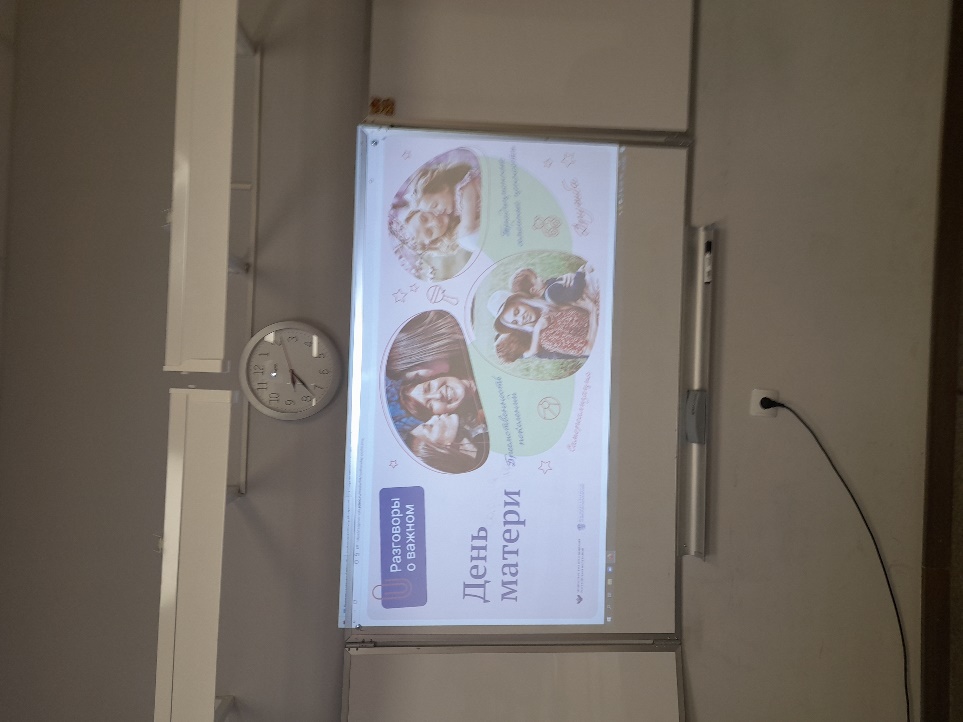 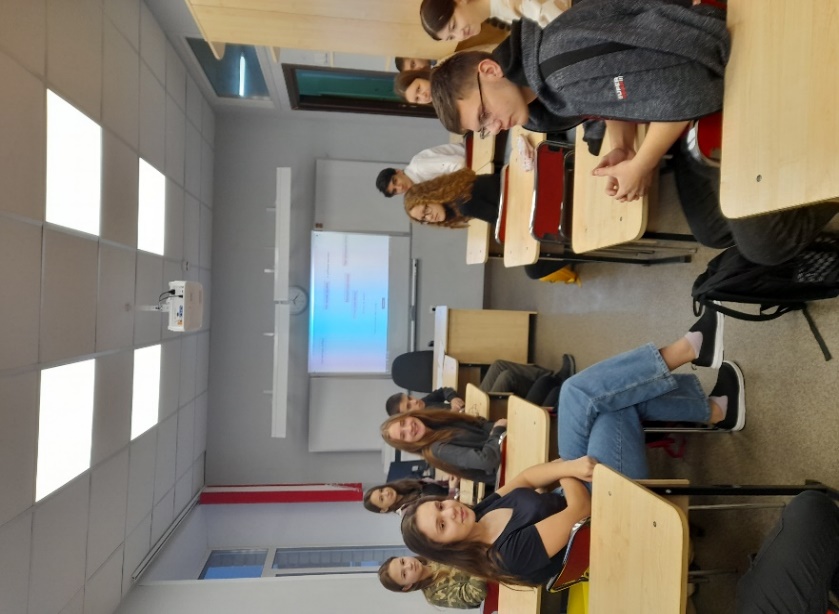 